KLASA VI Język angielski - Lekcja 1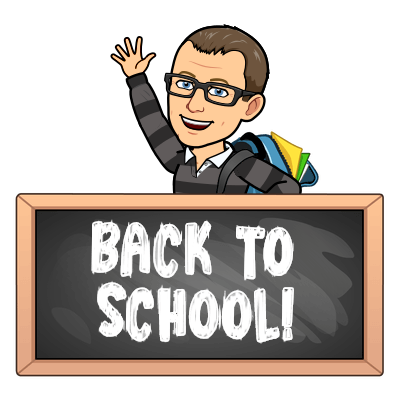 Wracamy do szkoły, choć trochę innej niż zwykle. Mimo, że się nie widzimy to postaraj się pracować, jakbyś był w klasie. Przerób tę lekcję w całości dzisiaj, żebyś nie miał zaległości. Zanim zaczniemy przygotuj się do lekcji. Będziesz potrzebował:- podręcznik, ćwiczenia, zeszyt do języka angielskiego, przybory do pisania oraz czasami dostęp do komputera.Zaczynamy!1. Otwórz zeszyt i zapisz temat lekcji.LessonTopic: Cooking and eating - słownictwo związane z gotowaniem.2. Dzisiaj nauczysz się podstawowych czynności związanych z gotowaniem oraz nazw przedmiotów, które można znaleźć w kuchni. 3. Otwórz podręcznik na stronie 80 i przeczytaj co jest celem naszej dzisiejszej lekcji. 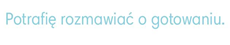 4. Zaczynamy od zadania pierwszego. Masz tutaj cztery grupy wyrazów związanych z jedzeniem. Przepisz je do zeszytu i wypisz po kilka przykładów dla każdej z grup. 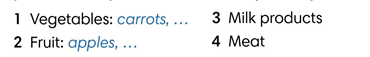 Jeżeli któregoś ze słówek nie znasz, sprawdź jego znaczenie w internetowym słowniku.Zapisz w zeszycie i dopisz kolejne wyrazyEx. 1/801 Vegetables: carrots, tomatoes, …2 Fruit: apples, plums, …3 Milk products: milk, … 4 Meat: ham, …5. Teraz posłuchaj nagrania numer 1 do obrazków ze strony 80 - „Cooking for beginners”. Co widzisz na obrazkach? Odpowiedz w myślach.NAGRANIE 1http://www.angielski.spmucharz.pl/2020/03/23/lekcja-1-nagrania-do-lekcji/6. Przyszła pora na zadanie 3. Te słówka musisz koniecznie znać! Są to czynności związane z jedzeniem. Zapisz na środku w zeszycie COOKING VERBS, przepisz czasowniki do zeszytu i przetłumacz. Są to nowe słówka, więc wykorzystaj słowniczek z książki ze strony 89.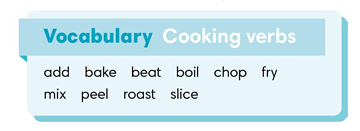 Ex. 3/81COOKING VERBSadd - dodać				6. fry - bake -					7. mix -beat -					8. peel -boil -					9. roast -chop -					10. slice –7. Teraz poćwiczymy wymowę tych wyrazów. Uruchom na komputerze nagranie, posłuchaj i powtórz. Powtórz nagranie tyle razy, aż będziesz w stanie sam poprawnie wymówić wszystkie zwroty.NAGRANIE 2http://www.angielski.spmucharz.pl/2020/03/23/lekcja-1-nagrania-do-lekcji/8. Teraz pora na uzupełnienie instrukcji wykonania różnych potraw z zadania 3. Chodzi dokładnie o te zdania: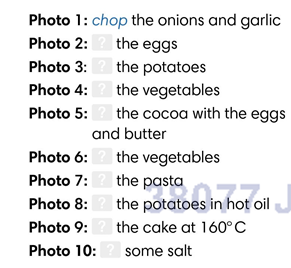 Co musisz wpisać w miejsce pytajnika? Oczywiście jeden z poznanych czasowników. Dla ułatwienia, każde z poleceń tyczy się zdjęć ze strony 80, więc możesz domyślić się o co chodzi. Zapisz te zdania w  zeszycie. (Tak całe!)  Ex. 3/81 (jeszcze raz)Photo 1: chop the onions and garlicPhoto 2: beat the eggsPhoto 3: Photo 4:  i tak aż do Photo 10Skup się, już niedługo kończymy!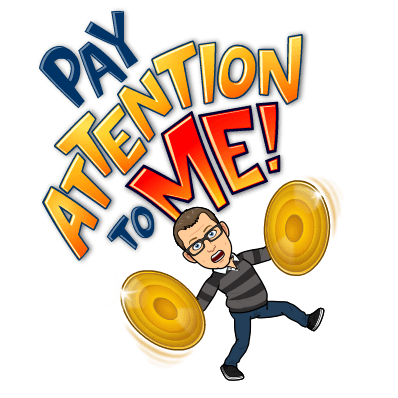 9. Przyszła kolej na zadanie 4. Masz tutaj podane trzy potrawy. W miejsce pytajnika wpisz numerek obrazka ze strony 80, którzy przedstawia proces wykonania danej potrawy, a są to:Roasted vegetables, Chips, Chocolate cakeZapisz w zeszycie i uzupełnij cyferką.Ex. 4/81Roasted vegetables: 1, …, …Chips: …, …, …Chocolate cake: …, …, …,10. Teraz poznamy nowe nazwy przedmiotów związanych z gotowaniem, które znajdziesz w tabelce w zadaniu 5. Przepisz je do zeszytu i przetłumacz. Jeżeli nie znasz ich znaczenia to zajrzyj do słowniczka na str. 89.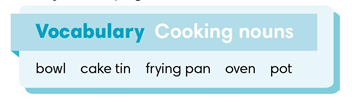 Ex. 5/81COOKING NOUNSbowl – miskacake tin – frying pan –oven – pot – 11. Możemy poćwiczyć wymowę tych wyrazów. Uruchom na komputerze nagranie, posłuchaj i powtórz. Powtórz nagranie tyle razy, aż będziesz w stanie sam poprawnie wymówić wszystkie zwroty.NAGRANIE 3http://www.angielski.spmucharz.pl/2020/03/23/lekcja-1-nagrania-do-lekcji/12. Teraz obok tych wyrazów, które zapisałeś w zeszycie, wpisz numery zdjęć ze strony 80, na których je widzisz.  Przykładowo miskę widzimy na zdjęciach 2 i 5,  a więc obok słówek w zeszycie dopisz po prostu - photo 2 and 5. Ex. 5/81COOKING NOUNSbowl – miska - - - > photo 2 and 5cake tin – frying pan –oven – pot - 13. Przechodzimy do kolejnego zadania. Zadanie 6 to trzy przepisy na różne potrawy. Wiem, jesteś już głodny, ale jeszcze chwilkę wytrzymaj.  Twoim zadaniem jest wybrać właściwy czasownik, który łączy się z danym jedzeniem i zapisać go w zeszycie. Piszesz tylko czasownik, nie cały tekst, więc nie marudź, że jest dzisiaj dużo pisania. Zapisz w zeszycie i uzupełnij.Ex. 6/811 Peel						52						63						74						814. Ostatnie zadanie. Posłuchaj nagrania i w zeszycie zapisz właściwą odpowiedź ABC.Ex. 7/811234NAGRANIE 4http://www.angielski.spmucharz.pl/2020/03/23/lekcja-1-nagrania-do-lekcji/15. Udało się! Skończyliśmy pierwszą lekcję z podręcznika! Jak widzisz nie było to trudne. 17. Pora na krótki odpoczynek i trochę ruchu. W tym celu możesz uruchomić naszą piosenkę z lekcji i wykonać tę rozgrzewkę.https://www.youtube.com/watch?v=0TgLtF3PMOc18. Jako zadanie domowe zrób już samodzielnie stronę 50 z ćwiczeń (Tak całą!). Polecenia są w języku polskim, więc na pewno sobie poradzisz. Zadanie możesz zrobić trochę później, ale najlepiej dzisiaj, żeby nie uzbierały Ci się zaległości. 19. Po zrobionym zadaniu, poproś rodzica, żeby zrobił zdjęcie Twojej notatki w zeszycie oraz zadania i prześlijcie mi je na maila wpisując w tytule Twoje imię i nazwisko, tak żebym mógł je sprawdzić. Mój mail to: teacherspmucharz@gmail.com20. Zadania dodatkowe, w pełni interaktywne do tej lekcji do zrobienia na komputerze/smartfonie na Quizlet, Wordwall oraz w kilku innych miejscach dostaniesz w inny dzień, żeby nie było za dużo na raz.Co powinieneś umieć po tej lekcji? Przede wszystkim sprawdź czy znasz i rozumiesz wszystkie słowa z tych dwóch tabelek. Pamiętaj ich tłumaczenie masz w zeszycie i w słowniczku na str. 89.Następna lekcja już w piątek!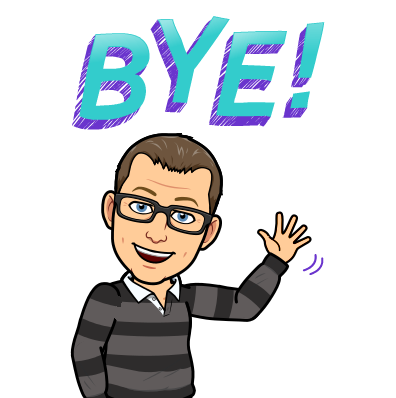 